#SUPPORT           A group for family, friends & carers who are supporting loved         ones who are affected by mental illness.	Please come along and share ideas, experiences & support others that are in need or just sit                      back, enjoy a coffee and relax in a safe and friendly space.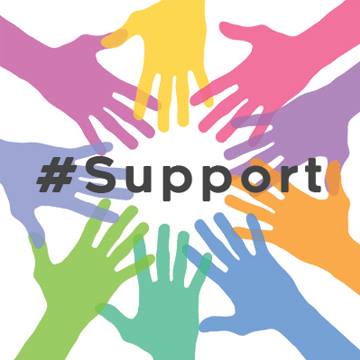 DATES – Tuesday 11th June – Wednesday 10th July – Tuesday 13th August  Wednesday 11th September TIME – Drop in any time between 7pm and 9pmPLACE –Utopia coffee loungeUnit 2 The Royals, Heygate Ave, Southend –on-sea SS1 1DQ
www.facebook.com/hashtagsupport        (Email) hashtagsupport@protonmail.com